СОБРАНИЕ ПРЕДСТАВИТЕЛЕЙ ГОРОДА КУЗНЕЦКАПЕНЗЕНСКОЙ ОБЛАСТИРЕШЕНИЕО ПОРЯДКЕ СООБЩЕНИЯ МУНИЦИПАЛЬНЫМИ СЛУЖАЩИМИ ОРГАНОВМЕСТНОГО САМОУПРАВЛЕНИЯ ГОРОДА КУЗНЕЦКА О ПОЛУЧЕНИИ ПОДАРКАВ СВЯЗИ С ПРОТОКОЛЬНЫМИ МЕРОПРИЯТИЯМИ, СЛУЖЕБНЫМИКОМАНДИРОВКАМИ И ДРУГИМИ ОФИЦИАЛЬНЫМИ МЕРОПРИЯТИЯМИ,УЧАСТИЕ В КОТОРЫХ СВЯЗАНО С ИСПОЛНЕНИЕМ ИМИ ДОЛЖНОСТНЫХОБЯЗАННОСТЕЙ, СДАЧИ И ОЦЕНКИ ПОДАРКА, РЕАЛИЗАЦИИ ИЗАЧИСЛЕНИЯ СРЕДСТВ, ВЫРУЧЕННЫХ ОТ ЕГО РЕАЛИЗАЦИИПринятоСобранием представителейгорода Кузнецка20 марта 2014 годаРуководствуясь статьей 14 Федерального закона от 02.03.2007 N 25-ФЗ "О муниципальной службе в Российской Федерации", статьей 575 Гражданского кодекса Российской Федерации, статьей 21 Устава города Кузнецка Пензенской области, Собрание представителей города Кузнецка решило:(преамбула в ред. Решения Собрания представителей г. Кузнецка от 24.12.2014 N 68-5/6)1. Утвердить Порядок сообщения муниципальными служащими органов местного самоуправления города Кузнецка о получении подарка в связи с протокольными мероприятиями, служебными командировками и другими официальными мероприятиями, участие в которых связано с исполнением ими должностных обязанностей, сдачи и оценки подарка, реализации и зачисления средств, вырученных от его реализации, согласно приложению.(п. 1 в ред. Решения Собрания представителей г. Кузнецка от 26.11.2015 N 130-18/6)2. Исключен. - Решение Собрания представителей г. Кузнецка от 24.12.2014 N 68-5/6.2. Настоящее решение опубликовать в "Вестнике Собрания представителей города Кузнецка".2. Настоящее решение распространяется на Главу города Кузнецка, председателя и аудиторов контрольно-счетной палаты города Кузнецка.(п. 2 введен Решением Собрания представителей г. Кузнецка от 04.08.2016 N 65-27/6; в ред. Решений Собрания представителей г. Кузнецка от 23.12.2021 N 100-28/7, от 26.12.2023 N 142-57/7)3. Настоящее решение вступает в силу с момента его официального опубликования.Глава города КузнецкаВ.А.МАЙОРОВА20.03.2014N 28-75/5ПриложениеУтвержденорешениемСобрания представителейгорода Кузнецкаот 20 марта 2014 г. N 28-75/5ПОРЯДОКСООБЩЕНИЯ МУНИЦИПАЛЬНЫМИ СЛУЖАЩИМИ ОРГАНОВ МЕСТНОГОСАМОУПРАВЛЕНИЯ ГОРОДА КУЗНЕЦКА О ПОЛУЧЕНИИ ПОДАРКА В СВЯЗИС ПРОТОКОЛЬНЫМИ МЕРОПРИЯТИЯМИ, СЛУЖЕБНЫМИ КОМАНДИРОВКАМИ ИДРУГИМИ ОФИЦИАЛЬНЫМИ МЕРОПРИЯТИЯМИ, УЧАСТИЕ В КОТОРЫХСВЯЗАНО С ИСПОЛНЕНИЕМ ИМИ ДОЛЖНОСТНЫХ ОБЯЗАННОСТЕЙ, СДАЧИИ ОЦЕНКИ ПОДАРКА, РЕАЛИЗАЦИИ И ЗАЧИСЛЕНИЯ СРЕДСТВ,ВЫРУЧЕННЫХ ОТ ЕГО РЕАЛИЗАЦИИ1. Настоящий Порядок разработан в соответствии с Федеральным законом от 25.12.2008 N 273-ФЗ "О противодействии коррупции" (с последующими изменениями), статьей 14 Федерального закона от 02.03.2007 N 25-ФЗ "О муниципальной службе в Российской Федерации" (с последующими изменениями), Гражданским кодексом Российской Федерации (с последующими изменениями) и устанавливает порядок сообщения муниципальными служащими органов местного самоуправления города Кузнецка (далее - муниципальные служащие) о получении подарка в связи с протокольными мероприятиями, служебными командировками и другими официальными мероприятиями (далее - официальные мероприятия), участие в которых связано с их должностным положением или исполнением ими должностных обязанностей, порядок сдачи и оценки подарка, реализации и зачисления средств, вырученных от его реализации.2. Для целей настоящего Порядка используются следующие основные понятия:а) подарок, полученный в связи с официальными мероприятиями - подарок, полученный муниципальным служащим от физических (юридических) лиц, которые осуществляют дарение исходя из должностного положения одаряемого или исполнения им должностных обязанностей, за исключением канцелярских принадлежностей, которые в рамках протокольных мероприятий, служебных командировок и других официальных мероприятий предоставлены каждому участнику указанных мероприятий в целях исполнения им своих должностных обязанностей, цветов и ценных подарков, которые вручены в качестве поощрения (награды);б) получение подарка в связи протокольными мероприятиями, служебными командировками и другими официальными мероприятиями, участие в которых связано с исполнением должностных обязанностей, - получение муниципальным служащим лично или через посредника от физических (юридических) лиц подарка в рамках осуществления деятельности, предусмотренной должностной инструкцией, а также в связи с исполнением должностных обязанностей в случаях, установленных федеральными законами и иными нормативными актами, определяющими особенности правового положения и специфику профессиональной служебной деятельности муниципальных служащих.(пп. "б" в ред. Решения Собрания представителей г. Кузнецка от 26.11.2015 N 130-18/6)3. Муниципальный служащий не вправе получать не предусмотренные законодательством Российской Федерации подарки от физических (юридических) лиц в связи с должностным положением или исполнением им должностных обязанностей, за исключением подарков, полученных в связи с протокольными мероприятиями, служебными командировками и другими официальными мероприятиями, участие в которых связано с исполнением муниципальным служащим должностных обязанностей.(п. 3 в ред. Решения Собрания представителей г. Кузнецка от 26.11.2015 N 130-18/6)4. Муниципальный служащий уведомляет кадровую службу (специалиста по кадрам) органа местного самоуправления города Кузнецка (отраслевого (функционального) и территориального органа администрации города Кузнецка с правом юридического лица) (далее - кадровая служба), в котором муниципальный служащий проходит муниципальную службу, обо всех случаях получения им подарка(ов) в связи с протокольными мероприятиями, служебными командировками и другими официальными мероприятиями, участие в которых связано с исполнением им должностных обязанностей не позднее трех рабочих дней со дня получения подарка(ов) и (или) возвращения из служебной командировки, во время которой был получен указанный подарок, а при невозможности подачи заявления в указанные сроки по причине, не зависящей от муниципального служащего, - не позднее следующего рабочего дня после ее устранения по форме согласно Приложению N 1 к настоящему Порядку.(в ред. Решения Собрания представителей г. Кузнецка от 26.11.2015 N 130-18/6)К уведомлению прилагаются документы (при их наличии), подтверждающие стоимость подарка (кассовый чек, товарный чек, иной документ об оплате (приобретении) подарка(ов).Уведомление регистрируется в журнале регистрации уведомлений (приложение N 2 к настоящему Порядку) кадровой службой в день поступления уведомления. Журнал регистрации уведомлений должен быть пронумерован, прошнурован и скреплен печатью органа местного самоуправления города Кузнецка (отраслевого (функционального) и территориального органа администрации города Кузнецка с правом юридического лица).Уведомление составляется в двух экземплярах, один из которых возвращается муниципальному служащему с отметкой о регистрации, другой экземпляр остается в кадровой службе.5. Подарок, стоимость которого подтверждается документами и превышает три тысячи рублей или стоимость которого получившим его муниципальному служащему неизвестна, сдается в кадровую службу, которая принимает его на хранение по акту приема-передачи (приложение N 3 к Порядку) не позднее пяти рабочих дней со дня регистрации уведомления в соответствующем журнале регистрации.До передачи подарка(ов) по акту приема-передачи ответственность в соответствии с законодательством Российской Федерации за утрату или повреждение подарка(ов) несет муниципальный служащий.Акт приема-передачи составляется в двух экземплярах, один из которых передается муниципальному служащему, сдавшему подарок, другой экземпляр остается в кадровой службе.Прилагаемые к подарку технический паспорт, гарантийный талон, инструкция по эксплуатации и другие документы (при их наличии) передаются с подарком. Перечень передаваемых документов указывается в акте приема-передачи.Хранение подарка(ов) осуществляется в условиях, соответствующих санитарно-эпидемиологическим правилам (нормативам) и обеспечивающих их сохранность, а также сохранение эксплуатационных характеристик.6. В целях принятия к бухгалтерскому учету подарка в порядке, установленном законодательством Российской Федерации, определение его стоимости проводится на основе рыночной цены, действующей на дату принятия к учету подарка, или цены на аналогичную материальную ценность в сопоставимых условиях. Сведения о рыночной цене подтверждаются документально, а при невозможности документального подтверждения - экспертным путем.7. В случае, если стоимость подарка не превышает трех тысяч рублей, подарок подлежит возврату муниципальному служащему по акту приема-передачи, оформленному в соответствии с приложением N 3 к настоящему Порядку. Муниципальный служащий письменно уведомляется кадровой службой о возврате ему подарка в течение трех рабочих дней после дня определения стоимости подарка.8. Кадровая служба обеспечивает включение в установленном порядке принятого к бухгалтерскому учету подарка, стоимость которого превышает три тысячи рублей.Муниципальный служащий, сдавший подарок, полученный им в связи с протокольным мероприятием, со служебной командировкой и с другим официальным мероприятием, может его выкупить в порядке, устанавливаемом нормативными правовыми актами Российской Федерации.(п. 8 в ред. Решения Собрания представителей г. Кузнецка от 23.12.2021 N 100-28/7)9. Подарок используется органом местного самоуправления города Кузнецка (отраслевым (функциональным) и территориальным органом администрации города Кузнецка с правом юридического лица) с учетом целесообразности использования подарка для обеспечения деятельности органа местного самоуправления города Кузнецка.10. В случае нецелесообразности использования подарка руководителем органа местного самоуправления города Кузнецка (отраслевого (функционального) и территориального органа администрации города Кузнецка с правом юридического лица) принимается решение о реализации подарка и проведении оценки его стоимости для реализации посредством проведения торгов в порядке, предусмотренном законодательством Российской Федерации.11. В случае, если подарок не реализован, руководителем органа местного самоуправления города Кузнецка (отраслевого (функционального) и территориального органа администрации города Кузнецка с правом юридического лица) принимается решение о повторной реализации подарка или о его безвозмездной передаче на баланс благотворительной организации или о его уничтожении в соответствии с законодательством Российской Федерации.12. Оценка стоимости подарка(ов) для реализации, предусмотренная пунктом 10 настоящего Порядка, осуществляется субъектами оценочной деятельности в соответствии с законодательством Российской Федерации об оценочной деятельности.13. Средства, вырученные от реализации подарка, зачисляются в доход бюджета города Кузнецка в порядке, установленном бюджетным законодательством Российской Федерации.Приложение N 1к Порядкусообщения муниципальнымислужащими органов местногосамоуправления города Кузнецкао получении подарка в связис их должностным положениемили исполнением ими должностныхобязанностей, сдачи и оценкиподарка, реализации и зачислениясредств, вырученных от егореализации                                             ______________________________                                              (наименование органа местного                                                      самоуправления)                                             от ___________________________                                             ______________________________                                             (Ф.И.О., занимаемая должность)                           Уведомление                       о получении подарка    Извещаю о получении ___________________________________________________                                          (дата получения)подарка(ов) на ____________________________________________________________                 (наименование протокольного мероприятия, служебной                  командировки, другого официального мероприятия, место                                  и дата проведения)    Приложение <**>:     ___________________________________ на __ листах.              (наименование документа)    Лицо, представившее    уведомление         __________ ________________ "__" __________ 20__ г.                        (подпись)    (расшифровка                                        подписи)    Лицо, принявшее    уведомление         __________ ________________ "__" __________ 20__ г.                        (подпись)    (расшифровка                                        подписи)Регистрационный номер в журнале регистрации уведомлений ___________________"__" __________ 20___ г.--------------------------------Примечания:<*> Заполняется при наличии документов, подтверждающих стоимость подарка<**> перечисляются документы, указывающие на стоимость подарка.Приложение N 2к Порядкусообщения муниципальнымислужащими органов местногосамоуправления города Кузнецкао получении подарка в связис их должностным положениемили исполнением ими должностныхобязанностей, сдачи и оценкиподарка, реализации и зачислениясредств, вырученных от егореализацииЖУРНАЛрегистрации уведомлений о получении подарковв ___________________________________________________(наименование органа местного самоуправления)    В этом журнале пронумеровано и прошнуровано    (____) __________________________ страниц.                  (прописью)    _____________________________  _________  _____________________________    (должность руководителя ОМСУ)  (подпись)           (Ф.И.О.)    М.П.    "__" ________ 20__ г.--------------------------------Примечания:<*> Столбец 7 заполняется при наличии документов, подтверждающих стоимость подарка.<**> Столбец 8 заполняется при принятии подарка на ответственное хранение.Приложение N 3к Порядкусообщения муниципальнымислужащими органов местногосамоуправления города Кузнецкао получении подарка в связис их должностным положениемили исполнением ими должностныхобязанностей, сдачи и оценкиподарка, реализации и зачислениясредств, вырученных от егореализацииАктприема-передачи на ответственное хранение подарка,полученного муниципальным служащим в связис официальными мероприятиями                                          "__" ___________ 20__ г.    Мы, нижеподписавшиеся, составили настоящий акт о том, что___________________________________________________________________________          (наименование должности лица, сдающего подарок, Ф.И.О.)сдал (принял), а _________________________________________________________,                         (Ф.И.О., должность уполномоченного лица,                                 принимающего подарки)принял (передал) следующий(ие) подарок (подарки):    Приложение <**>:    1. ___________________________________________________________ на __ л.    2. ___________________________________________________________ на __ л.    3. ___________________________________________________________ на __ л.    Принял                                   Сдал    ______________________________ Ф.И.О.    ______________________ Ф.И.О.    ______________________________           ______________________             (подпись)                               (подпись)--------------------------------<*> Заполняется при наличии документов, подтверждающих стоимость подарков.<**> Прилагаются технический паспорт, гарантийный талон, инструкция по эксплуатации и другие документы (при их наличии).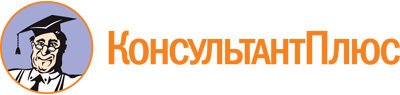 Решение Собрания представителей г. Кузнецка от 20.03.2014 N 28-75/5
(ред. от 26.12.2023)
"О порядке сообщения муниципальными служащими органов местного самоуправления города Кузнецка о получении подарка в связи с протокольными мероприятиями, служебными командировками и другими официальными мероприятиями, участие в которых связано с исполнением ими должностных обязанностей, сдачи и оценки подарка, реализации и зачисления средств, вырученных от его реализации"Документ предоставлен КонсультантПлюс

www.consultant.ru

Дата сохранения: 09.04.2024
 20 марта 2014 годаN 28-75/5Список изменяющих документов(в ред. Решений Собрания представителей г. Кузнецкаот 24.12.2014 N 68-5/6, от 26.11.2015 N 130-18/6,от 04.08.2016 N 65-27/6, от 23.12.2021 N 100-28/7,от 26.12.2023 N 142-57/7)КонсультантПлюс: примечание.Нумерация пунктов дана в соответствии с изменениями, внесенными Решением Собрания представителей г. Кузнецка от 04.08.2016 N 65-27/6.Список изменяющих документов(в ред. Решений Собрания представителей г. Кузнецкаот 26.11.2015 N 130-18/6, от 23.12.2021 N 100-28/7)НаименованиеподаркаХарактеристика подарка,его описаниеКоличествопредметовСтоимостьв рублях <*>1.2.3.ИтогоУведомлениеФ.И.О., Замещаемая должность одаряемогоДата и обстоятельства даренияХарактеристика подаркаХарактеристика подаркаХарактеристика подаркаХарактеристика подаркаМесто хранения <**>УведомлениеФ.И.О., Замещаемая должность одаряемогоДата и обстоятельства дарениянаименованиеописаниеколичество предметовстоимость <*>Место хранения <**>12345678N п/пНаименованиеподаркаХарактеристикаподарка, его описаниеКоличествопредметовСтоимость врублях <*>1.2.3.4.Итого:Итого:Итого: